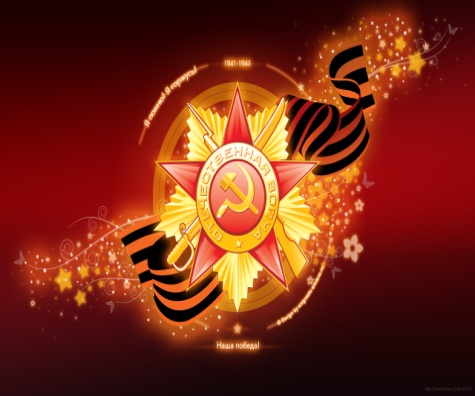 ПРОГРАММА  ПЕРВОЙ  ЛАГЕРНОЙ  СМЕНЫ(комплексная краткосрочная гражданско-патриотическая )оздоровительного  лагеря с дневным пребыванием детей «Солнышко» МКОУ  СОШ № 9 с.РодниковскогоТема: « Помним! Гордимся! », посвященная 70  годовщине Победы в Великой Отечественной войне.Возраст детей: 6-14 летСроки проведения:1 июня 2015г. - 22 июня  2015г.               ПОЯСНИТЕЛЬНАЯ ЗАПИСКА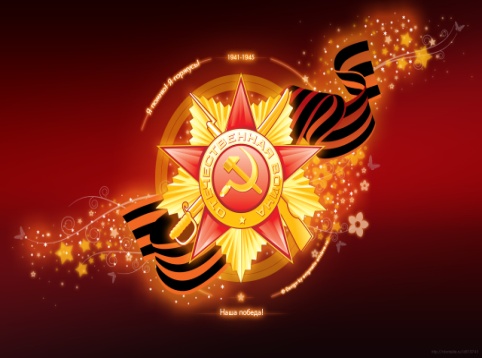 Кто такой патриот? Ответов на этот вопрос можно найти множество. А самый простой ответ   - это человек любящий свою Родину.А что такое  Родина? Родина — это место, где родился человек. Большая родина — это государство — Российская Федерация, где мы родились. Малая родина — это Ставропольский край,  в котором находится наше родное село Родниковское. Родина — понятие больше эмоциональное, чем рациональное , и с трудом поддается объяснению. Любовь к Родине должна прививаться человеку с раннего его детства.      Ответов на вопрос «Что такое Родина ?» можно услышать множество, и все они по - своему будут правильными. Кто -то скажет , что Родина — это его семья, его родители и друзья. Кто-то ответит, что это его дом, двор, родная улица. Кто — то скажет, что это моя  родная  Родниковская средняя   школа № 9.  А для кого — то Родина — Ставропольский край и то маленькое село Родниковское, где он родился и вырос! А кто-то просто скажет , что это моя страна — Россия!Да, все верно. Ведь все эти понятия неразрывно связаны между собой невидимой нитью , которую все называют - РОДИНА.У каждого ребенка Родина начинается с места где он родился и вырос. Но чем старше он становится , тем это понятие должно  расширяться . И переходя от одной ступени своего развития к другой ребенок все больше должен ощущать свою неразрывность с Родиной, учиться любить ее, желать защищать ее, дорожить ее. То есть он должен быть патриотом своей Родины — России. И во всем этом ему всегда должны помогать мы — взрослые: родители, воспитатели в детском саду, учителя и воспитатели в школе.Условия, в которые ставиться  наш ребенок, воспитанник оздоровительного  лагеря с дневным пребыванием детей «Солнышко» МКОУ СОШ № 9 с. Родниковского, позволяют одновременно давать знания и формировать определенные стереотипы отношения к прошлому страны, ее героическим страницам, к людям — непосредственным участникам тех событий.Воспитывать патриота — это и есть основная цель нашей программы.Программа направлена на воспитание чувства сопричастности ребенком себя к своей Родине, гордости за сопричастность к деяниям предков и современников, на развитие морально — волевых  качеств личности, путем общего оздоровления их организма.Программа  универсальна, так как может использоваться для работы с детьми из различных социальных групп, разного возраста, уровня развития и состояния здоровья.Основная идея программы «Патриот»  - представление возможностей для раскрытия творческих способностей ребенка, создание условий для самореализации потенциала детей и подростков в результате общественно полезной деятельности. Программа ориентирована на работу в разновозрастном детском коллективе и представляет собой одну смену.Принципы организации педагогического процесса в рамках программы:-принцип взаимодействия воспитателей и воспитанников;-принцип коллективной деятельности;-принцип самореализации ребенка в условиях детского лагеря;-принцип самостоятельности.Цель:               развитие личности ребенка, укрепление физического, психического и эмоционального здоровья детей, воспитание лучших черт гражданина и патриота России.Задачи: Создание условий для организованного отдыха детей, пропаганда          здорового образа жизни. Создание  условий для эффективного патриотического воспитания школьников; формирование работы, обеспечивающей оптимальные условия развития у каждого подростка  верности Отечеству, готовности приносить пользу обществу и государству; утверждение в сознании и чувствах воспитанников патриотических ценностей, взглядов и убеждений, воспитание уважения к культурному и историческому прошлому России, к традициям родного края; привлечение детей к работе по возрождению и сохранению культурных и духовно-нравственных ценностей родного края;профилактика ДДТТОжидаемые результаты работы лагеря: укрепление здоровья детей;развитие у детей интереса к занятиям физкультурой и спортом;формирование осознанного отношения к себе, как к части окружающего мира. развитие творческих способностей; осознание ответственности за судьбу страны, формирование гордости за сопричастность к деяниям предыдущих поколений; способность к самореализации в пространстве российского государства, формирование активной жизненной позиции; знание и соблюдение норм правового государства;  осознание детьми высших ценностей, идеалов, ориентиров, способность руководствоваться ими в практической деятельности.Условия участия в программе: добровольность, взаимопонимание.2. Концептуальный подходАктуальность проблемы гражданско- патриотического воспитания детейСтановление гражданского общества и правового государства в нашей стране во многом зависит от уровня гражданского образования и патриотического воспитания. Сегодня коренным образом меняются отношения гражданина России с государством и обществом. Он получил большие возможности реализовать себя как самостоятельную личность в различных областях жизни и в то же время возросла ответственность за свою судьбу и судьбу других людей. В этих условиях патриотизм становится важнейшей ценностью, интегрирующей не только социальный, но и духовно-нравственный, идеологический, культурно-исторический, военно-патриотический и другие аспекты.В условиях становления гражданского общества и правового государства необходимо осуществлять воспитание принципиально нового, демократического типа личности, способной к инновациям, к управлению собственной жизнью и деятельностью, делами общества, готовой рассчитывать на собственные силы, собственным трудом обеспечивать свою материальную независимость. В формирование такой гражданской личности, сочетающей в себе развитую нравственную, правовую и политическую культуру, ощутимый вклад должна внести современная школа.  Детский возраст является наиболее оптимальным для системы гражданско-патриотического воспитания, так как это период самоутверждения, активного развития социальных интересов и жизненных идеалов. Гражданско-патриотическое воспитание в современных условиях – это целенаправленный, нравственно обусловленный процесс подготовки подрастающего поколения к функционированию и взаимодействию в условиях демократического общества, к инициативному труду, участию в управлении социально ценными делами, к реализации прав и обязанностей, а также укрепления ответственности за свой политический, нравственный и правовой выбор, за максимальное развитие своих способностей в целях достижения жизненного успеха. Гражданско-патриотическое воспитание способствует становлению и развитию личности, обладающей качествами гражданина и патриота своей страны. Основная деятельность лагеря с дневным пребыванием детей  «Патриот» направлена на развитие личности ребенка и включение его в разнообразие человеческих отношений и межличностное общение со сверстниками. Погружая ребенка в атмосферу лагеря, мы даем ему возможность открыть в себе положительные качества личности, ощутить значимость собственного «я»; осознать себя личностью, вызывающей положительную оценку в глазах других людей; повысить самооценку; выйти на новый уровень общения, где нет места агрессии и грубости.Находясь в лагере дневного пребывания, дети ежедневно включаются в оздоровительный процесс, для которого характерны: упорядоченный ритм жизни, режим питания, закаливание, поддержка мышечного и эмоционального тонуса. Результатом осуществления оздоровительного направления является формирование потребности в здоровом образе жизни.3. Методическое сопровождение программы  -Основными методами организации деятельности являются:Метод игры (игры отбираются воспитателями в соответствии с поставленной целью);Методы театрализации;Методы состязательности (распространяется на все сферы творческой деятельности);Формы и методы работыИндивидуальные и коллективные формы работы в лагере осуществляются с использованием традиционных методов (беседа, наблюдение, поручение, конкурсы рисунков, плакатов, утренники, праздники, экскурсии); Организация взаимодействия летнего оздоровительного лагеряс дневным пребыванием детей «Солнышко» с социумомКоординационно – педагогический компонентв работе по программе.4. Механизм реализации«Патриот» -  первая смена лагеря дневного пребывания. Этапы реализации программы:   1.Подготовительный (май):-подбор кадров; -подготовка методических материалов;-подготовка материально-технической базы.   2. Организационный:-формирование отрядов;-знакомство с режимом работы лагеря и правилами;-оформление уголков отрядов.   3. Основной (18 дней ):-образовательная деятельность;-оздоровительная деятельность;-культурно-досуговая деятельность;-методическая работа с воспитателями, вожатыми.   4. Заключительный:-закрытие смены (последний день смены);-сбор отчетного материала;-анализ реализации программы и выработка рекомендаций;Образовательная деятельность в рамках смены «Патриот» предусматривает воспитательные мероприятия, связанные с гражданско-патриотическим воспитанием,  воспитание уважения к прошлому нашей страны, любви к своей Родине, сохранение и почитание памяти о ветеранах ВОВ,изучением духовно нравственных традиций и истории родного края.    Оздоровительная деятельность способствует формированию культуры физического здоровья, интереса к спорту, мотивирует детей на заботу о своем здоровье и активный отдых. Для успешной реализации данного блока необходимо оборудование детской площадки, приглашение учителя по физической культуре. Физические нагрузки, свежий воздух, знакомство с красивыми уголками природы, проведение оздоровительных и различных спортивно-развлекательных мероприятий способствует созданию положительного физиологического и психологического фона.     Культурно-досуговая деятельность состоит из общелагерных и отрядных мероприятий (творческие конкурсы рисунков, стихов, частушек; изготовление плакатов; театрализованные игровые программы …. Получение новых знаний при подготовке к мероприятиям различной направленности (викторинам, конкурсам и т. п.) приводит к обогащению мировоззрения ребенка, что, в свою очередь, сказывается на изменении личностного поведения каждого члена коллектива.ФИНАНСОВОЕ И МАТЕРИАЛЬНО-ТЕХНИЧЕСКОЕ ОБЕСПЕЧЕНИЕНеобходимо следующее материально-техническое обеспечение:    спортивный зал,магнитофон,игровой материал,канцелярские товары,спортивный инвентарь,инвентарь для лечебно-оздоровительной гимнастикишкольный автобус                                                     Учебно-методическое оснащение программыАстахов П « Я и государство», М, 2009гАфанасьев С.П. Коморин С.В. - Что делать с детьми в загородном лагере, - М.: .Жиренко О. Е. Мир праздников, шоу, викторин, - М.: «5» за знания, .Лобачёва С.И., Великородная В.А. Загородный летний лагерь.– М.: ВАКО, .Пашенцев Д.А. « История государства и права России» 2010гРоткина Т. С., Курзова О. А., Нестеренко А. В. Уроки добра и милосердия, - О.: «Детство», .Соколова Н. В. Лето, каникулы – путь к успеху: сборник программ и игр для детей и подростков в условиях детского оздоровительного лагеря, - О.: «Детство», .Титов С.В. Здравствуй, лето! - Волгоград, Учитель, .Шмаков С.А. Игры-шутки, игры-минутки. М., . Утверждаю:______________________________                                                 Директор школы:                       А.В.Буловин  Календарный   план  работы  оздоровительного  лагеря с дневным пребыванием детей «Солнышко» МКОУ  СОШ № 9 с.Родниковскогона  первую  лагерную  сменуНачальник лагерной смены                                           ПЛАН  РАБОТЫ  КРУЖКА« Минутка  здоровья»02.06.2015 г.  «Друзья  Мойдодыра  и  наше  здоровье».03.06.2015 г.  «Как  поднять  настроение».04.06.2015 г. «Осанка – основа  красивой  походки».05.06.2015 г. «Твой  режим  дня  на  каникулах».06.06.2013 г.  «Зелёная  аптечка».08.06.2015 г.  «Гигиена  тела».09.06.2015 г. «Солнечный  ожог.  Первая  помощь  при  ожоге».10.06.2015 г. «Берегите  глаза».11.06.2015 г.  «Правильное  питание».15.06.2015 г.  «Книги  о  здоровье».16.06.2015 г. «Как  поднять  настроение».17.06.2015 г. «Гигиена  в  доме».18.06.2015 г. «Как  снять  усталость  ног».19.06.2015г. «Как  ухаживать  за  зубами».20.06.2015 г. «Мой рост и мой вес».Руководитель:                                ПЛАН  РАБОТЫ  КРУЖКА« Здоровый  ребёнок»03.06.2015 годСпортивная  эстафета  «Весёлые  кузнечики».05.06.2015 годПознавательная, спортивная игра «Спорт - не только сила, но и ум»;06.06.2015 годКонкурс-реклама «Мы ребята смелые, здоровые, умелые»;09.06.2015 годПознавательно-развлекательное мероприятие «Быть здоровыми хотят взрослые и дети»; 11.06.2013 год Спортивные эстафеты на свежем воздухе «Соревнование скороходов»13.06.2015 годСпортивное состязание «Школа богатырей»;19.06.2015 годСпортивный праздник  в  рамках  игры  «Зарничка».Руководитель:                                          ПЛАН  РАБОТЫ   КРУЖКА« Музыкальная   шкатулка »01.06.2015г.  Разучивание  отрядных  песен,  речёвок  и  девизов.03.06.2015г.  Музыкальный  час  «Карусель  общения».04.06.2015г.г. Открытие  лагерной  смены.  Музыкальные  конкурсы.06.06.2015г.  Конкурс  «Поем  под   караоке».08.06.2015г.г. Музыкальный  конкурс  «Музыкальные  здоровяки».11.06.2015г.  Музыкальный конкурс  «Угадай  мелодию».13.06.2015г. Музыкально – развлекательная  программа  «Загадки  от  скрипичного  ключа».16.06.2015г.   Познавательно – музыкальная  программа  «Прочти,  отгадай,   другому  загадай».17.06.2015г. Музыкальный  конкурс  «Можешь,  спой».19.06.2015г. «С  песней  по  жизни» - подготовка  песенных  номеров  к  празднику  закрытия  лагерной  смены.Руководитель                                             Режим работы оздоровительного  лагеря с дневным пребыванием детей «Солнышко» МКОУ  СОШ № 9 с.Родниковского 8.30 – 9.00  - сбор детей, зарядка	Всем привет! Пора, пора!	Вас приветствуют, друзья!                                 Тут же по порядку                                 Все ребята на зарядку!8.45 – 9.15 – утренняя линейка	Все ребята собрались?	На линейку становись!9.15  -  10.00 – завтрак	Всем за стол! Узнать пора,	Чем побалуют повара.10.00 – 12.00 – работа по плану отрядов,  мероприятия, общественно-полезный труд. 	-Кто куда…кто в поход,	Кто в цветник, на огород	Мы же в лес идём все вместе,	Ничего нет интересней	-Загорай и закаляйся,	В быстрой речке искупайся12.00 – 12.30 – оздоровительные процедуры -Раз пришёл весёлый час,	То играют все у нас!13.00 – 14.00 - обед	За столом серьёзный вид,	Приналяжем и покажем,	Наш ребячий аппетит!14.00-14.30 - работа по плану отрядов	14.30 – Сбор детей домой.	14.30 – Совещание. Подведение итогов.№ дня       ДатаТема дняМероприятия1 день  1 июня 2015 г.«Здравствуй, это я!»Подготовка к открытию лагерной смены. Разучивание  отрядных  песен,  речёвок  и  девизов.Знакомство с режимом дня и направлением деятельности лагеряОформление уголка лагеря «Патриот». Деление на отряды. Проведение инструктажа по ТБ и Правилам пожарной безопасности.Подведение итогов дня.2 день  2 июня 2015 г.День здоровья «О, спорт, ты – жизнь!»Торжественное поднятие флага. Диагностика здоровья (вес и рост учащихся вначале смены).Беседа «Как ухаживать за зубами», «Друзья  Мойдодыра  и  наше  здоровье».Подготовка к открытию лагерной смены.  Беседа «История государственных символов России»Викторина «Знаешь ли ты историю России»Игры на свежем воздухе.Подведение итогов дня.3 день  3 июня 2015 г.« Землянам чистую планету»Торжественное поднятие флага. А знаете ли вы  государственный Гимн России?Знакомство Беседа «Зачем нужны обелиски?» Подготовка к открытию лагерной смены. Экологическая акция ( уборка территории  памятника погибшим героям )«Как  поднять  настроение». Музыкальный  час  «Карусель  общения».Игры на свежем воздухе. Спортивная  эстафета  «Весёлые  кузнечики».Подведение итогов дня.4 день  4 июня 2015 г.« Я рисую!»Торжественное поднятие флага.  «Русь, Россия, Родина моя» - беседа. Культура поведения в общественных местах. Беседа о правилах этикета. Открытие  лагерной  смены.  Музыкальные  конкурсы.Конкурс рисунков «Пусть всегда будет солнце!» «Осанка – основа  красивой  походки».Игры на свежем воздухе.Подведение итогов дня.5 день  5 июня 2015 г.« Ветеран живет рядом»Торжественное поднятие флага. Акция « Ветеран живет рядом», оказание посильной помощи ветерану  ВОВ и труженикам тыла по уборке территории.Сбор и оформление материалов для школьного музея.«Твой  режим  дня  на  каникулах».Познавательная, спортивная игра «Спорт - не только сила, но и ум»Беседа по ПДДПодведение итогов дня.6 день  6 июня 2015 г.День музея Пушкинский деньТоржественное поднятие флага. Зачем нужны музеи?Экскурсия в школьный музейКВН по сказкам Пушкина «Что за прелесть эти сказки!»«Зелёная  аптечка».Конкурс  «Поем  под   караоке».Уборка территорииКонкурс-реклама «Мы ребята смелые, здоровые, умелые»Подведение итогов дня.7 день  8 июня 2015 г.День  конкурса Торжественное поднятие флага. Конкурс кроссвордов  «Оружие, доспехи»Спортивно – конкурсная игра «А ну-ка, парни!» Музыкальный конкурс  «Музыкальные  здоровяки».«Гигиена  тела».Веселые эстафеты.Подведение итогов дня.8 день  9 июня 2015 г.День именинникаТоржественное поднятие флага. Конкурс «Лучший командир отряда»Праздничная программа «День именинника».  «Солнечный  ожог.  Первая  помощь  при  ожоге».Познавательно-развлекательное мероприятие «Быть здоровыми хотят взрослые и дети»Подведение итогов дня.9 день  10 июня 2015 г.«День строевой подготовки»Торжественное поднятие флага.  «Чему мы уже научились?»«Ты будущий воспитанник патриотического клуба».Подготовка и показ строевой подготовки командиров и отрядов.Музыкальный конкурс  «Угадай  мелодию».«Берегите  глаза».Подведение итогов дня.10 день  11 июня 2015 г.День любознательныхТоржественное поднятие флага. Чему мы хотим научиться? Чему мы научились?«Правильное  питание»Конкурс кроссвордов.Конкурс чтецов.Мини-футбол Спортивные эстафеты на свежем воздухе «Соревнование скороходов»Подведение итогов дня.11 день  13 июня 2015 г.День РоссииТоржественное поднятие флага. День России: «Русь, Россия, Родина моя» - беседа. Конкурс «Лучший стрелок» Спортивное состязание «Школа богатырей»;Музыкально – развлекательная  программа  «Загадки  от  скрипичного  ключа».Подведение итогов дня.12 день  15 июня 2015 г.День героев Великой Отечественной войныТоржественное поднятие флага. Вахта Памяти.  Возложение цветов к памятнику погибших воинов.Беседа «Земляки в годы войны»Кроссворд «Герои и полководцы»«Книги  о  здоровье».13 день 16 июня 2015 г. День ПДДТоржественное поднятие флага. Правила дорожного движения – должны знать все. Дорожная азбука в загадках.Игра « Волшебное колесо» (по правилам ДД)Познавательно – музыкальная  программа  «Прочти,  отгадай,   другому  загадай».Гонки на велосипедах.«Как  поднять  настроение».Подведение итогов дня.14 день 17 июня 2015 г.День родного селаТоржественное поднятие флага. Беседа «Живи, родник!» Экскурсия по селу«Польза лекарственных трав»Сбор лекарственных трав. «Гигиена  в  доме».Викторина «Отгадай растение»Музыкальный  конкурс  «Можешь,  спой».Подведение итогов дня.15 день  18 июня 2015 г.«В объективе – МЫ!»Торжественное поднятие флага. Фото-сессия  «Как нам вместе хорошо».Оформление альбома.«Угадай фото»Конкурс «Лучшая фотография» «Лучший фотограф»«Как  снять  усталость  ног».Веселые стартыПодготовка концертной программы к  закрытию лагерной сменыПодведение итогов дня.16 день 19 июня 2015 г.День семьиТоржественное поднятие флага. Беседа «Моя семья в истории моей страны». Составление генеалогического древа моей семьиКонкурс «Моя родословная»Игры на свежем воздухеИнтеллектуальная игра «Самый, самый …»«Как  ухаживать  за  зубами».«С  песней  по  жизни» - подготовка  песенных  номеров  к  празднику  закрытия  лагерной  смены.Спортивный праздник  в  рамках  игры  «Зарничка».Беседа по ПДД «Правила перехода перекрёстка»Подведение итогов дня.17 день 20 июня 2015 г.День самоуправленияТоржественное поднятие флага. Смотр строя и песни Конкурс «Лучший командир отряда» Настольная игра. Теннис. «Мой рост и мой вес».Закрытие смены «Всем нам было весело, было хорошо»Концертная  программа;Подвижные игры на воздухеПодведение итогов дня.18 день 22 июня 2015 г.День памяти и скорби « Мы за мир во всем мире!»Торжественное поднятие флага. Конкурс рисунков на асфальте « Пусть всегда будет солнце!»Экскурсия в сельскую библиотеку. Митинг  памяти и скорби «Никто не забыт – ничто не забыто»Игры на свежем воздухеПодведение итогов дня.